РОССИЙСКАЯ ФЕДЕРАЦИЯКраснодарский крайМуниципальное дошкольное образовательное бюджетное учреждение детский сад комбинированного вида № 34 . Сочи, ул. Клубничная, 30_____________________________________________________________________________ПриказОт 18.10.2018                                                                             № 129На основании заявления родителей, положения "О порядке приема, учета обучающихся, воспитанников дошкольного образования" приказываю:Отчислить с 18.10.20181.1. из ГКП «В»Зачислить с 18.10.2018в 2 младшую группу «Б»в среднюю группу «Б»Макаровой Ю.В. внести персональные данные обучающегося, воспитанника в электронную базу.Толстик К.В. разместить приказ  на сайте МДОУ детский сад комбинированного вида №34.Контроль за исполнением приказа оставляю за собой.Заведующая МДОУ детский сад                              комбинированного вида №34                                                               Э.Н. Петросян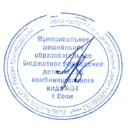 №
Ф.И. ребенка1Коновалов Остап№
Ф.И. ребенка1Зейтунян София Самвеловна№
Ф.И. ребенка1Лунева Ангелина Степановна